KHỐI 8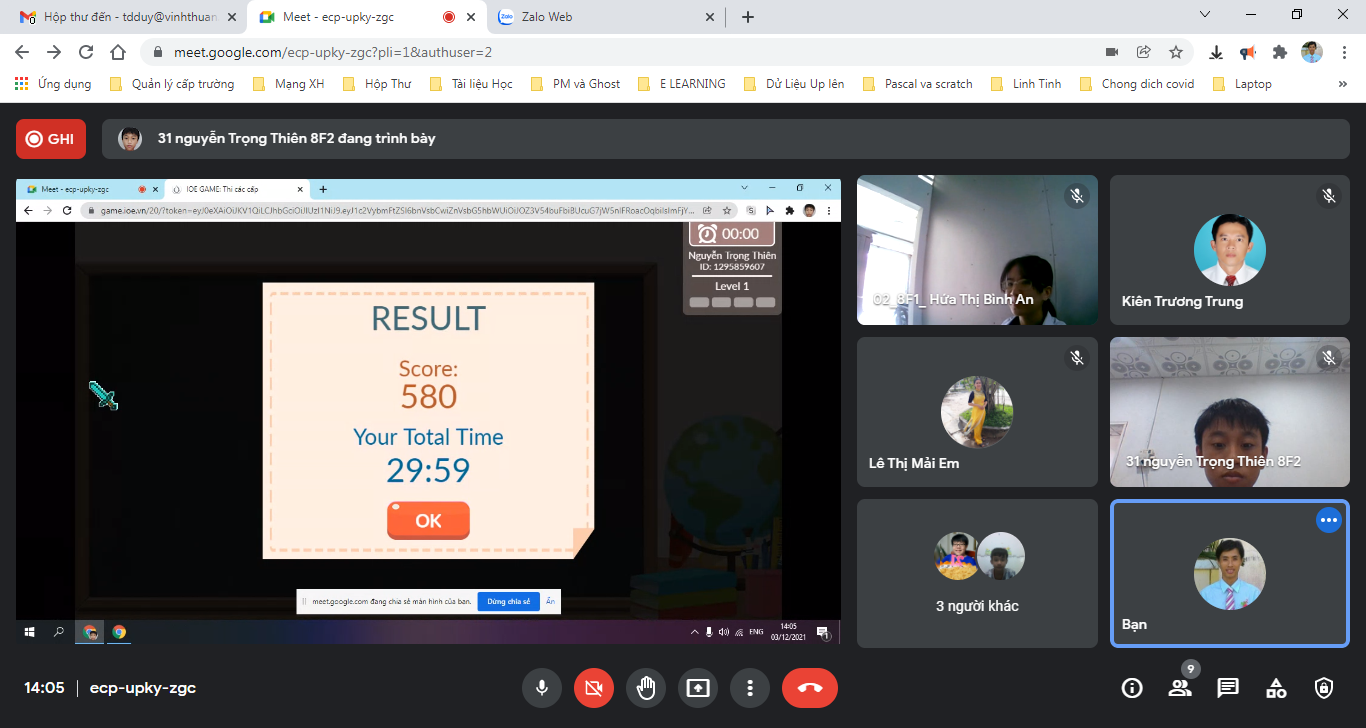 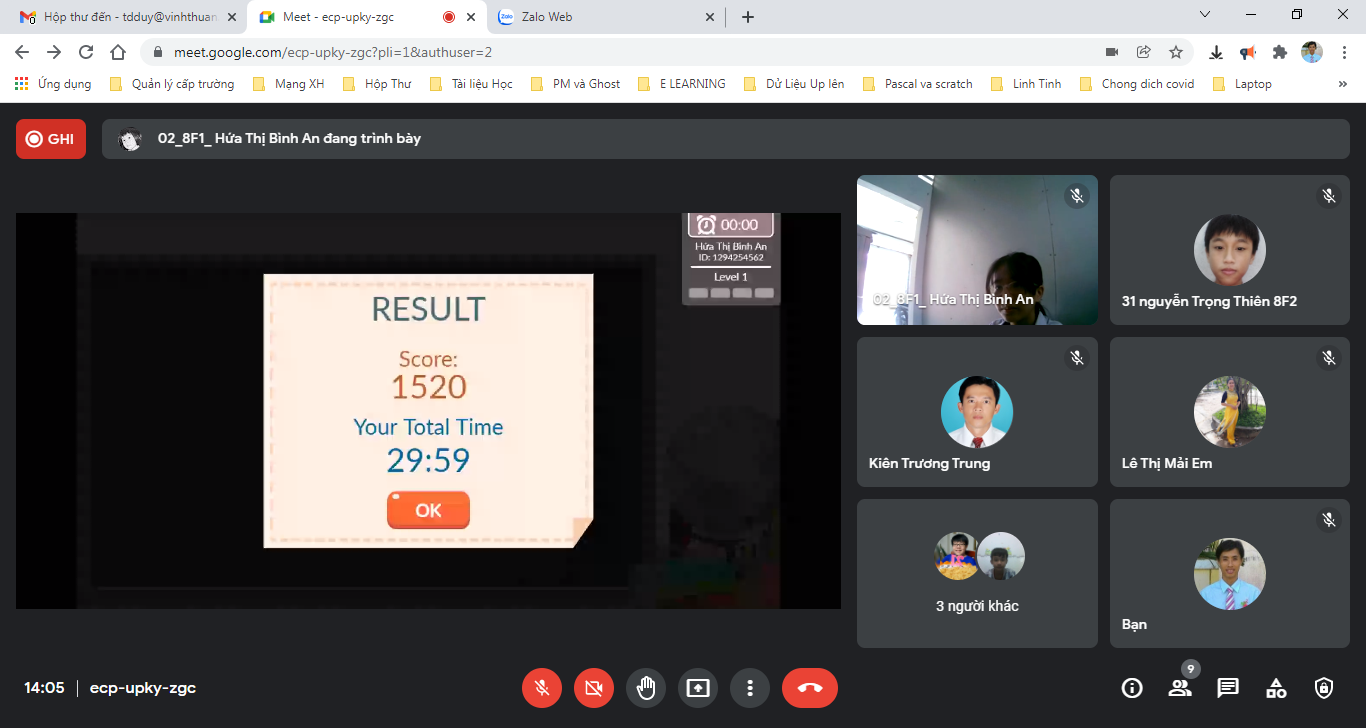 KHỐI 7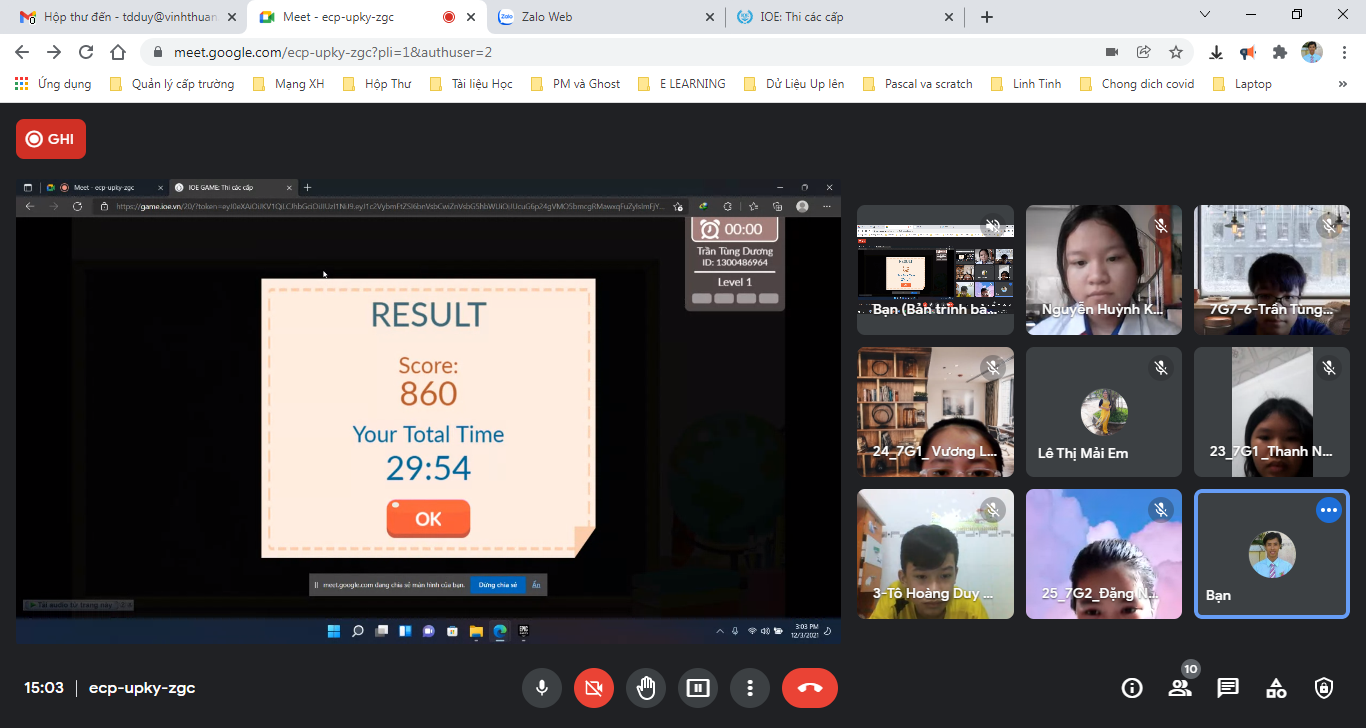 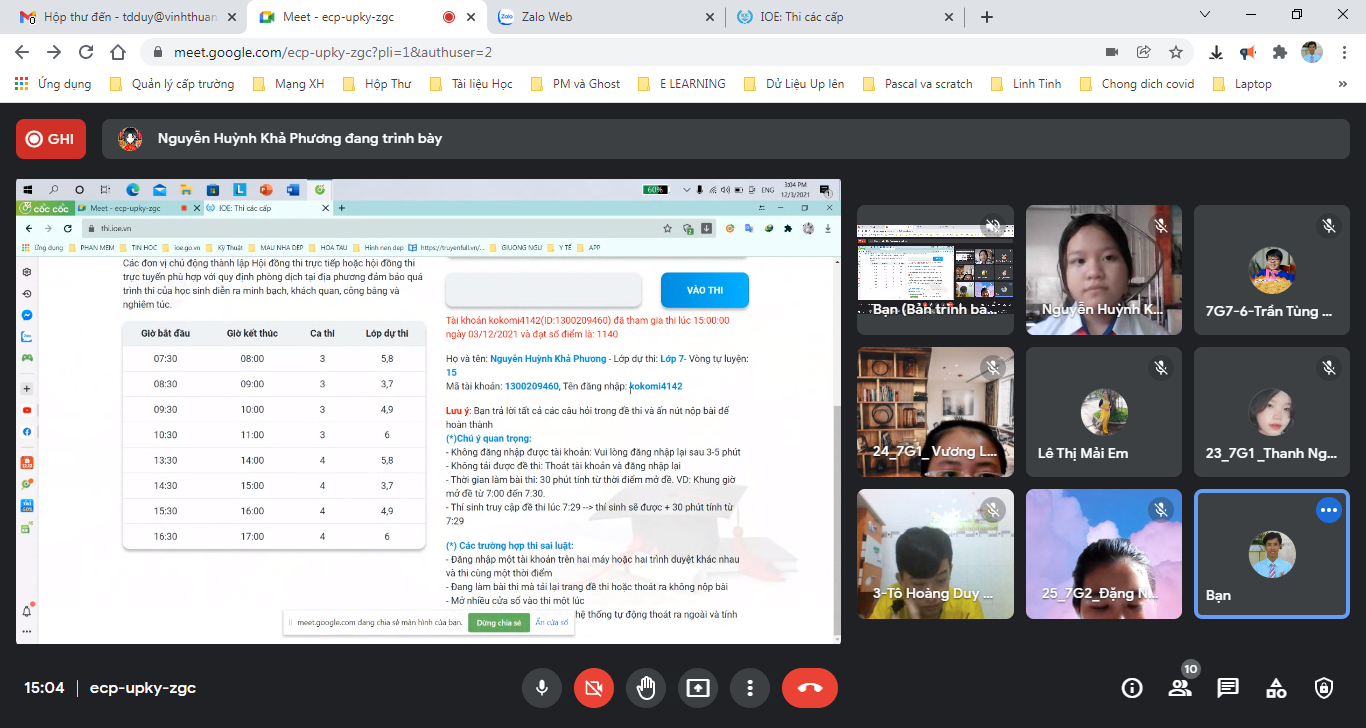 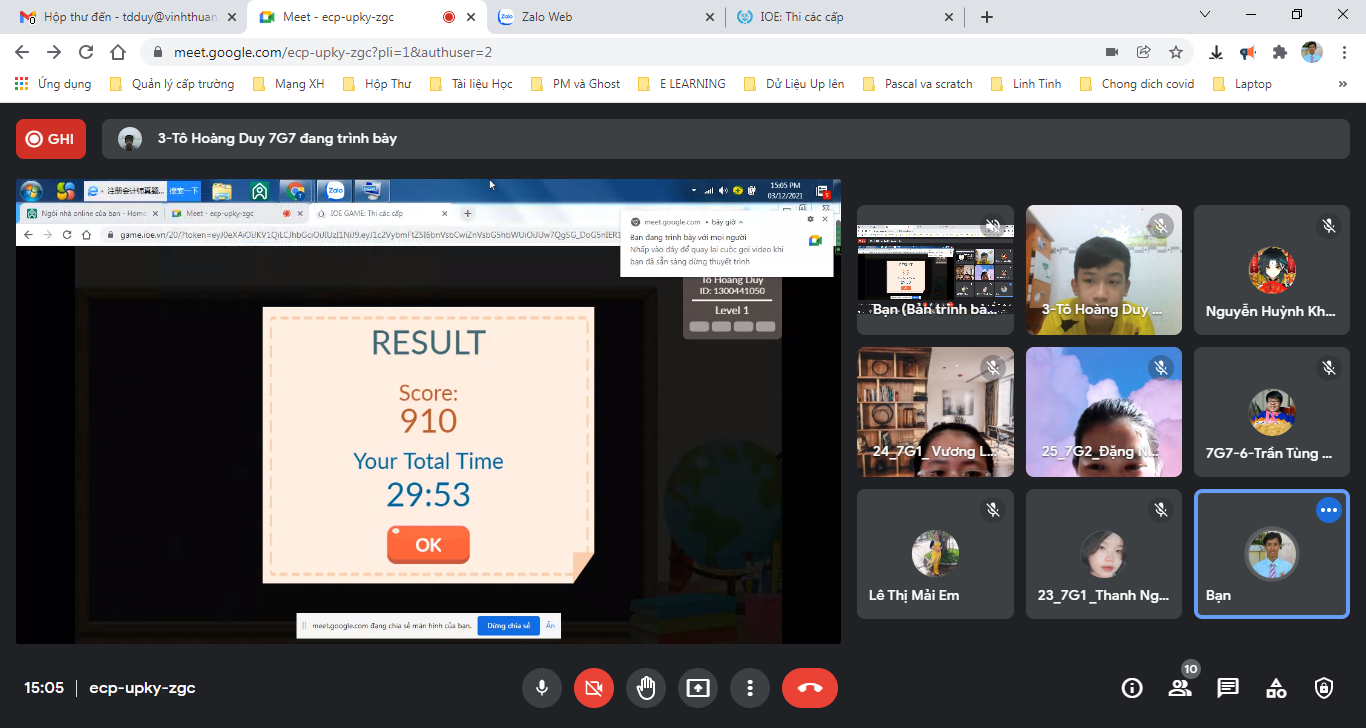 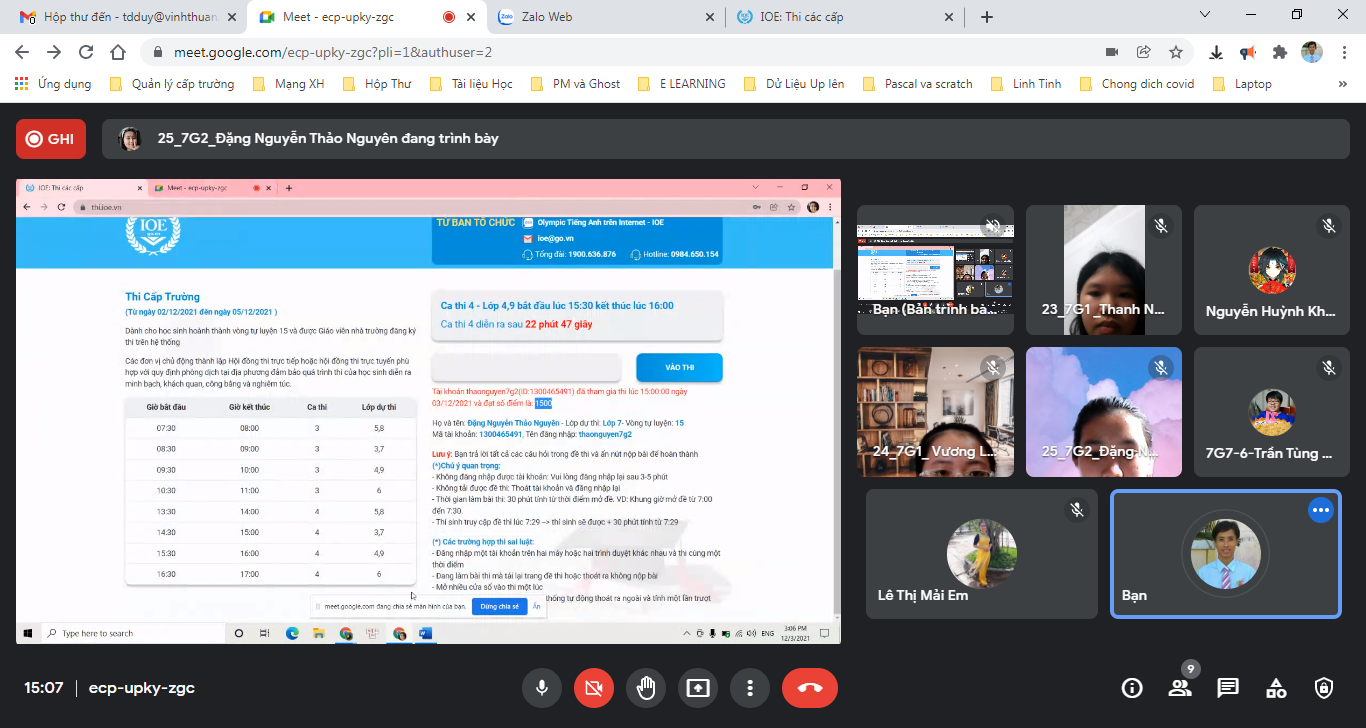 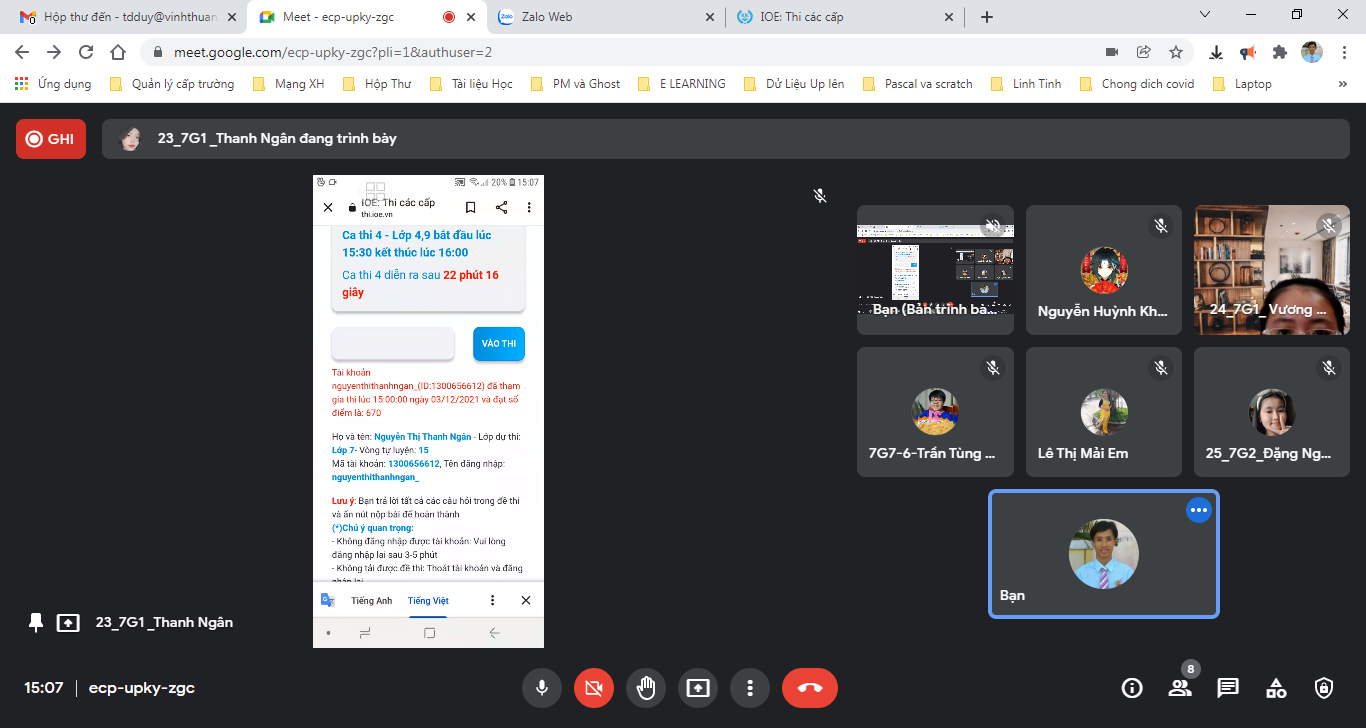 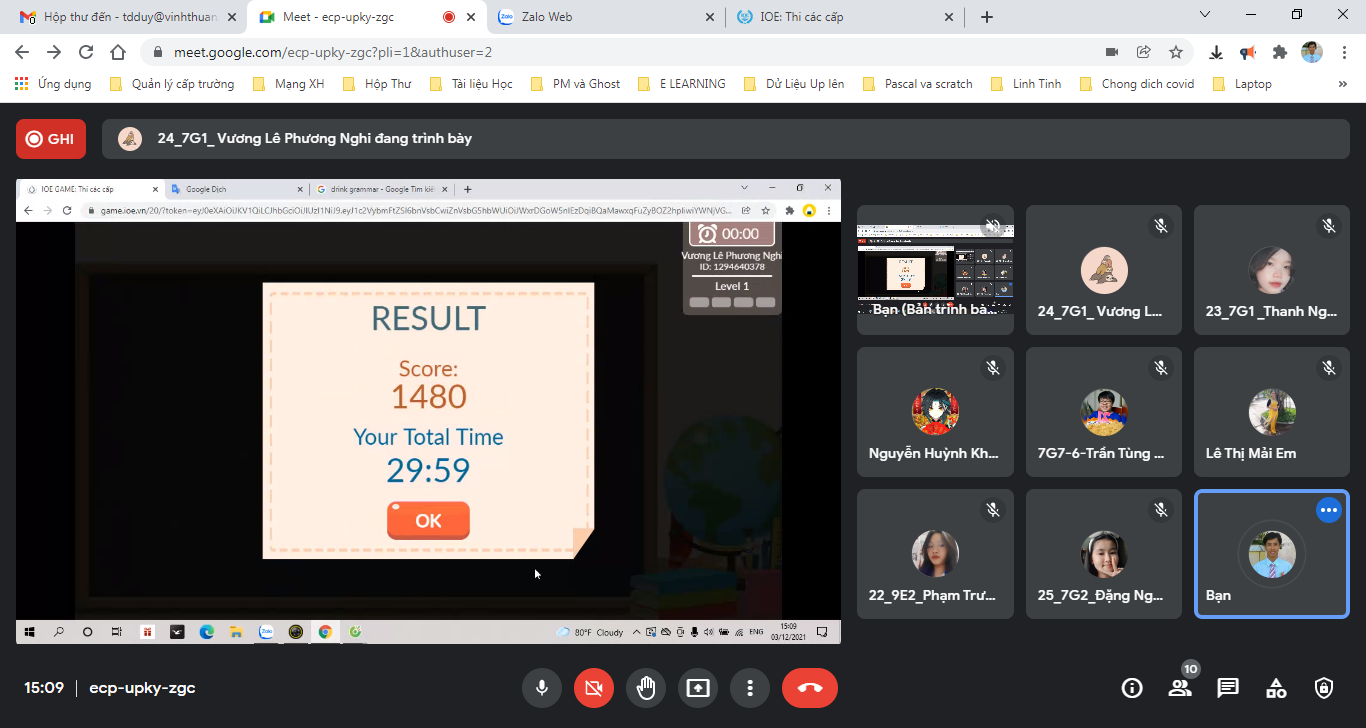 KHỐI 9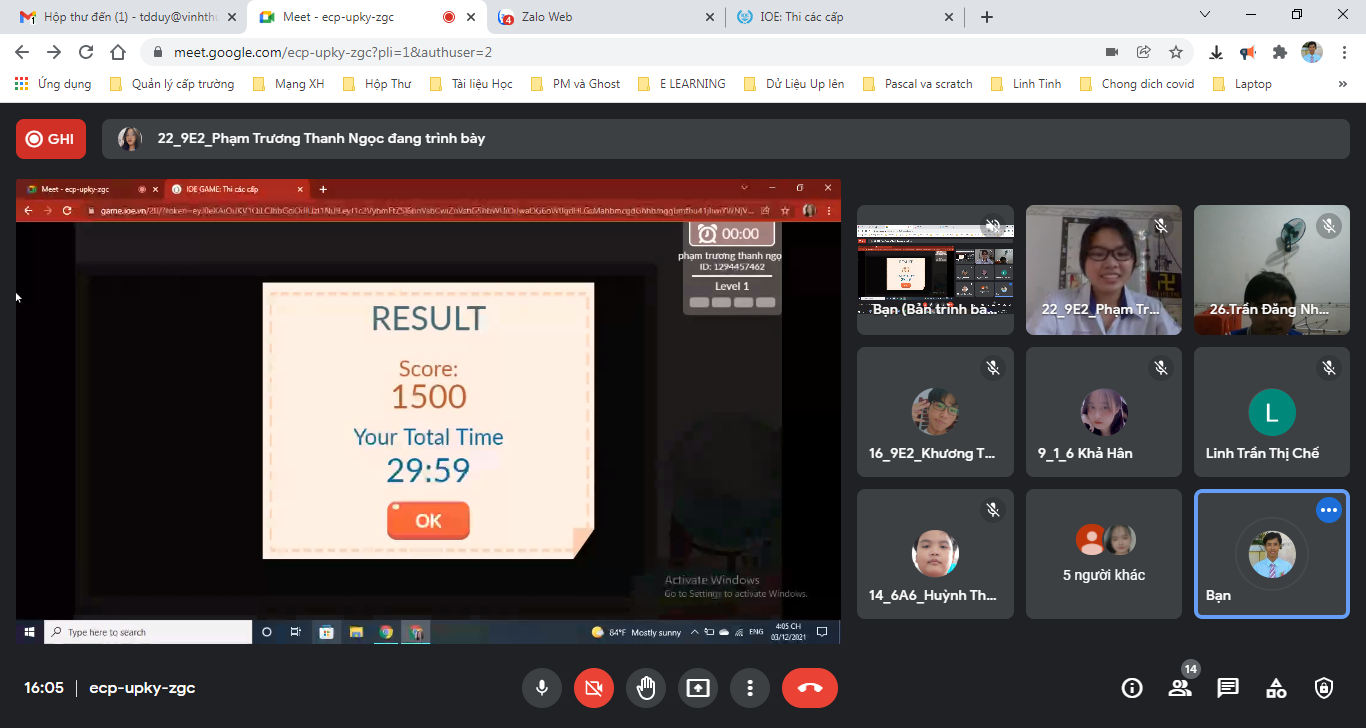 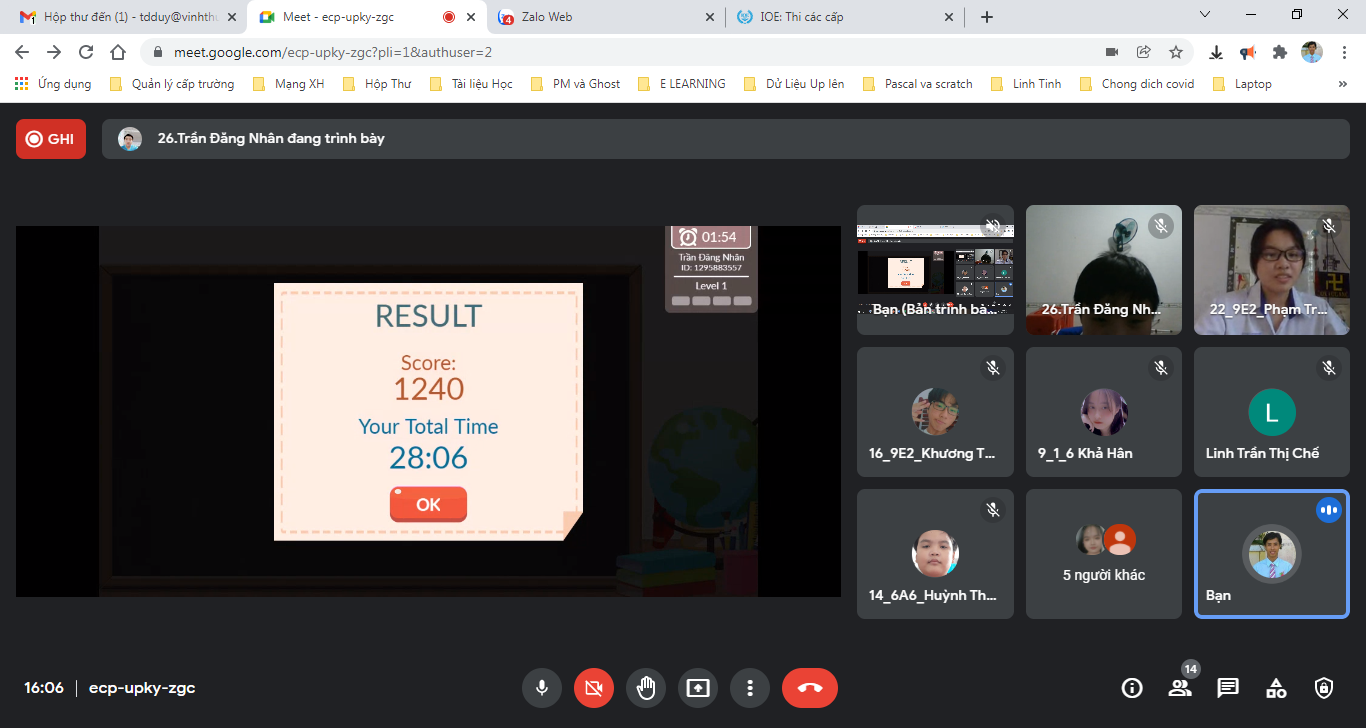 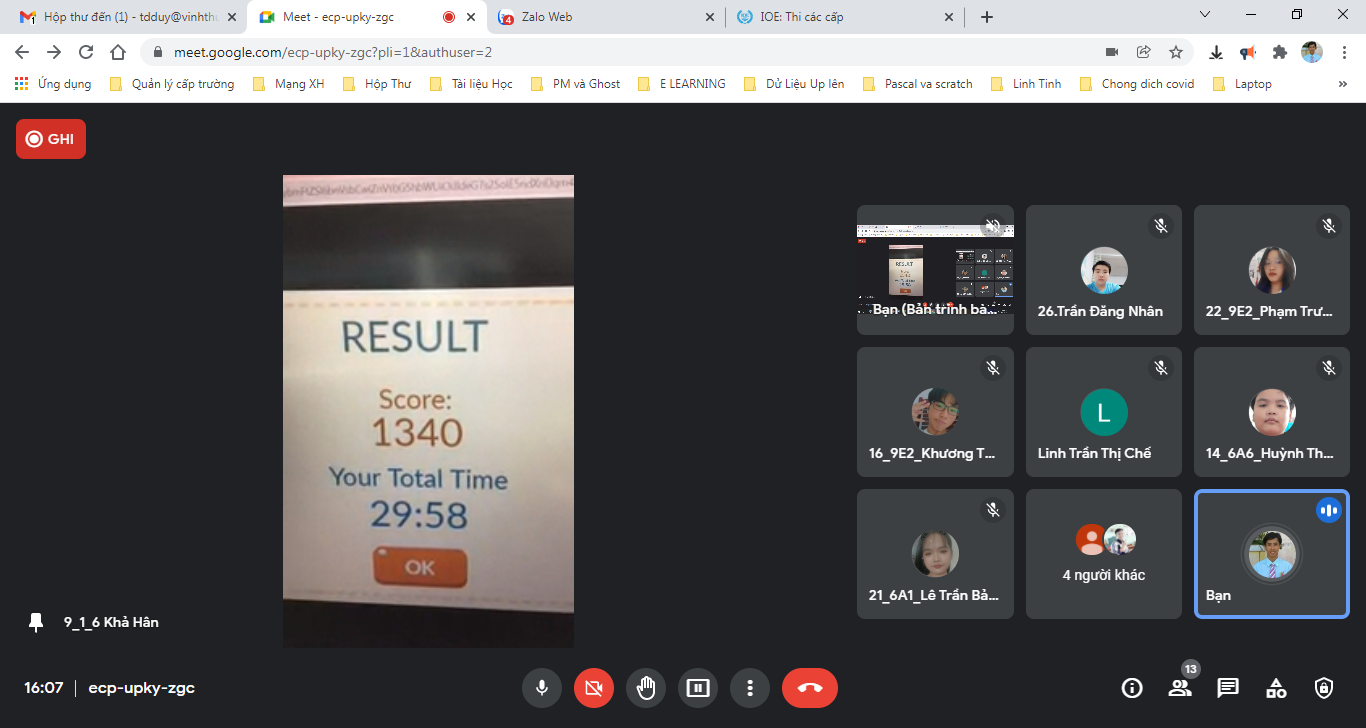 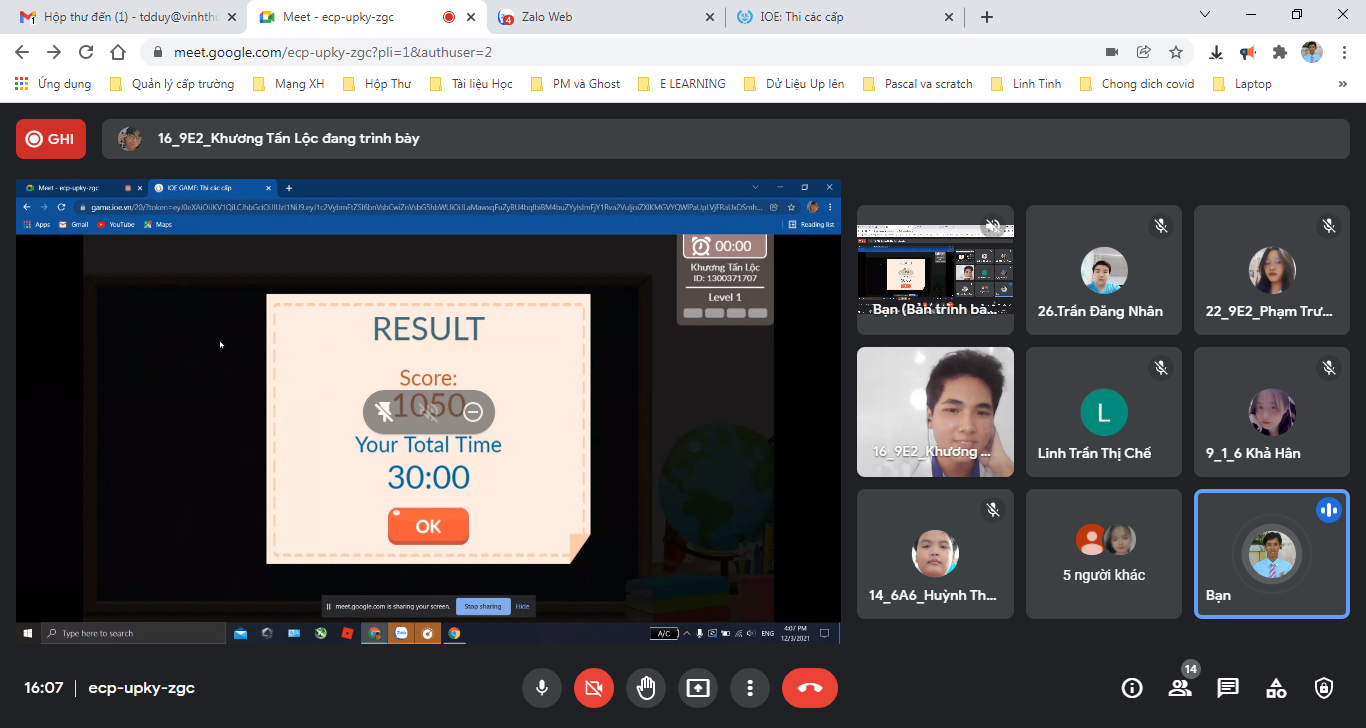 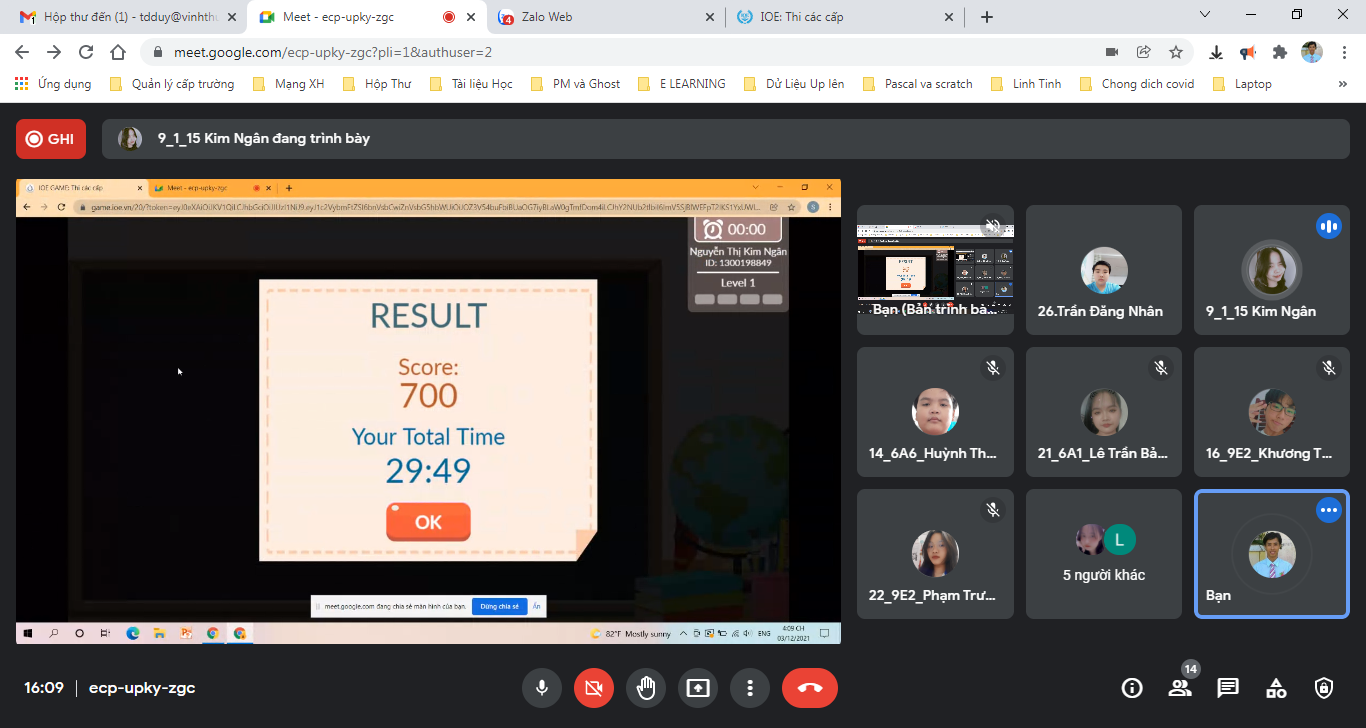 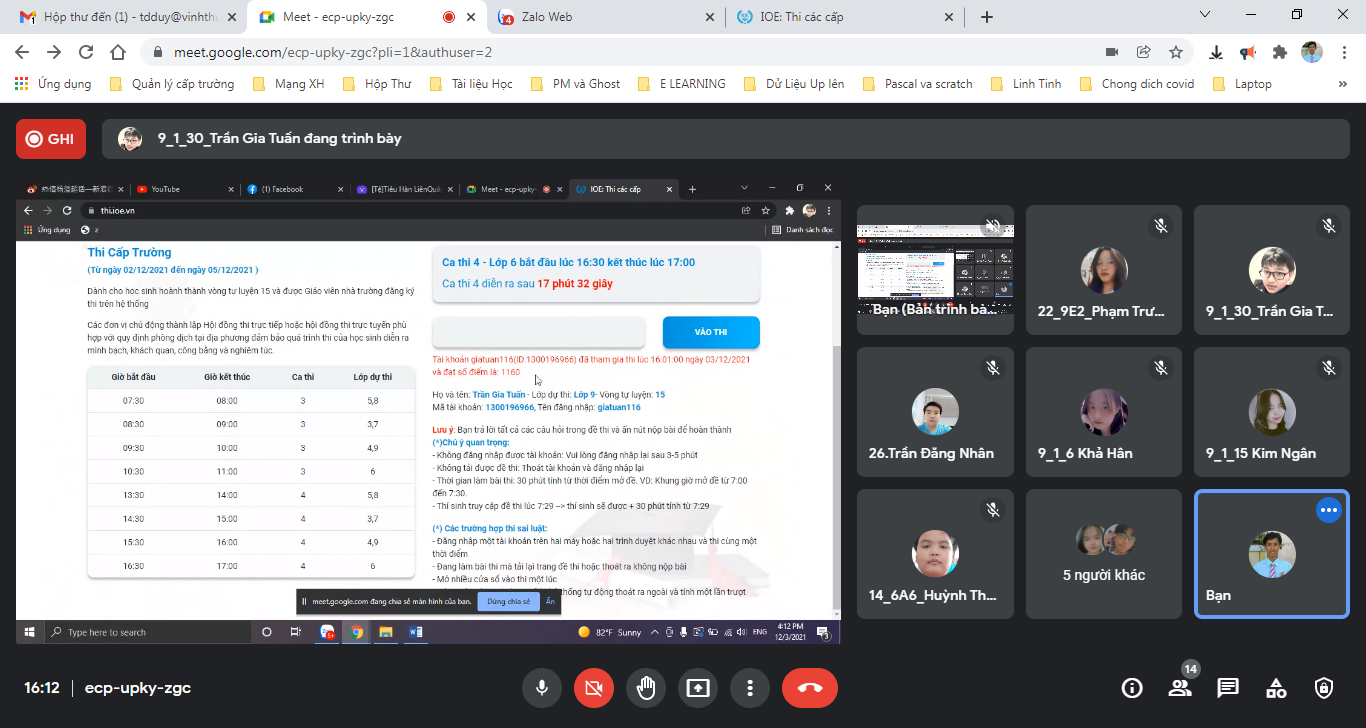 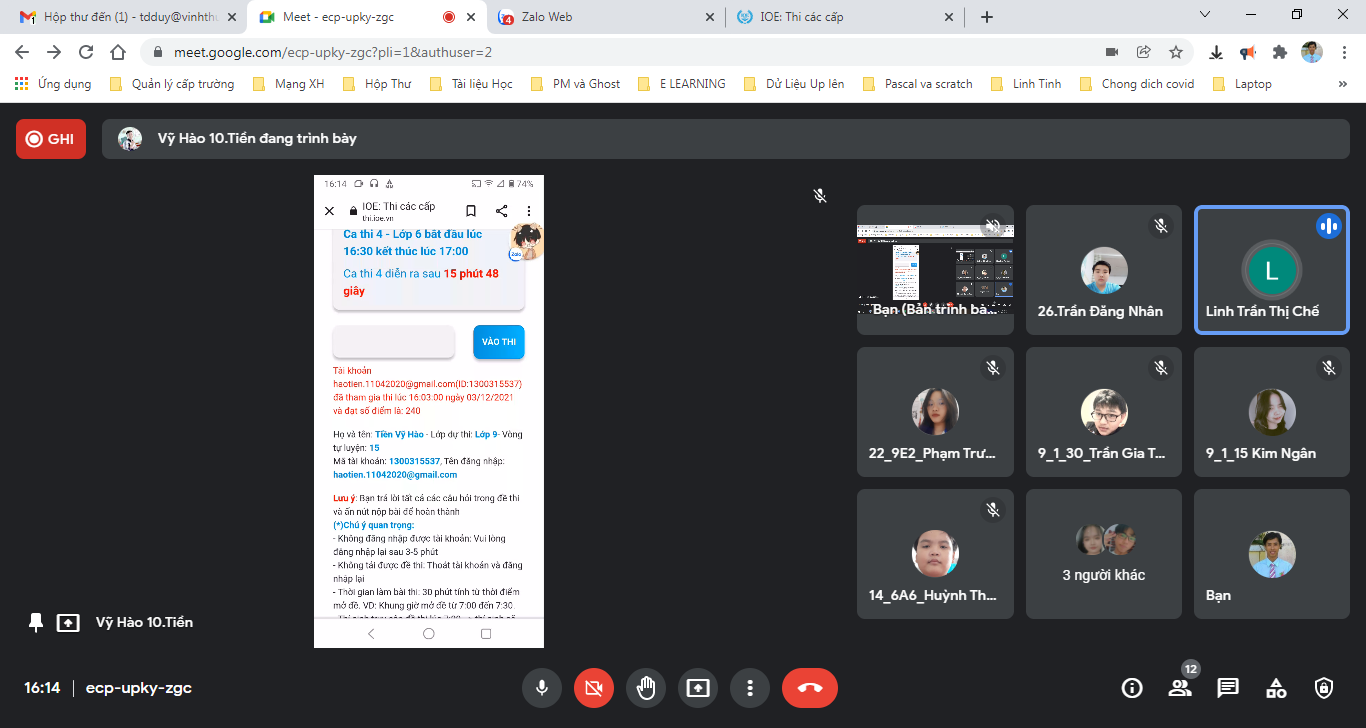 KHỐI 6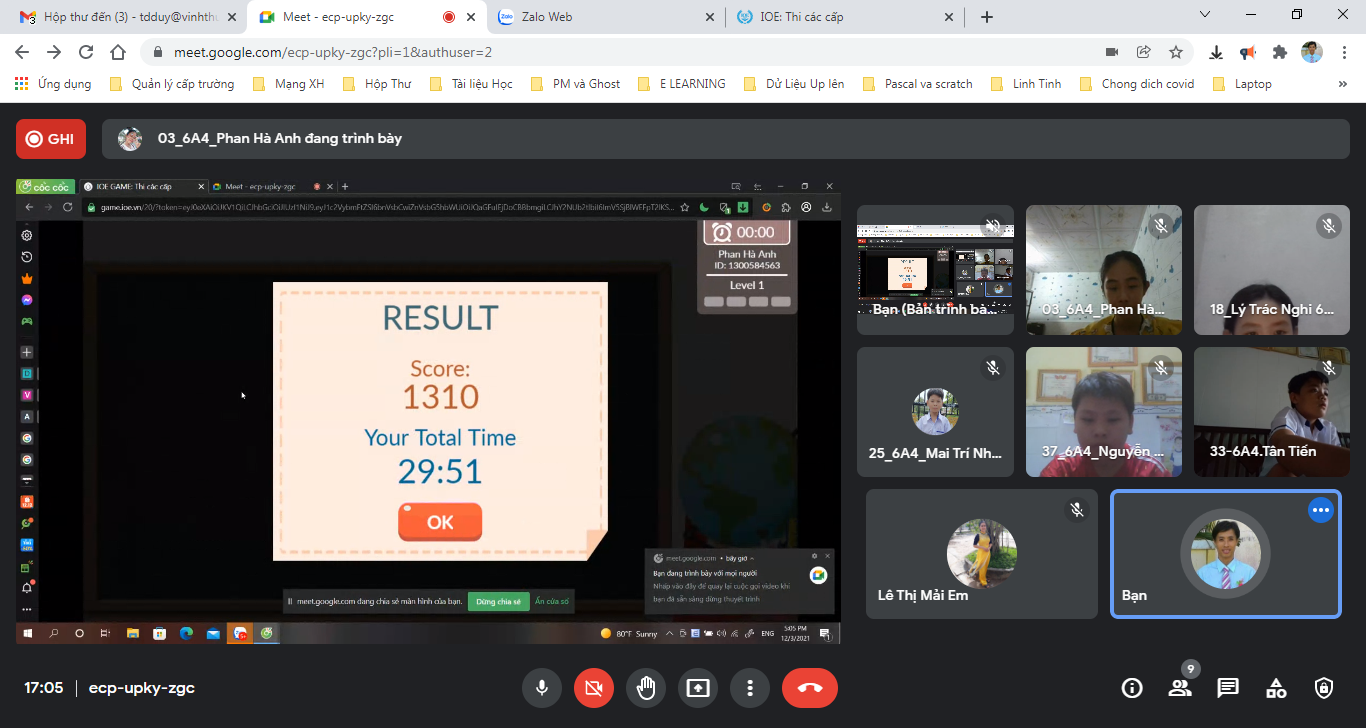 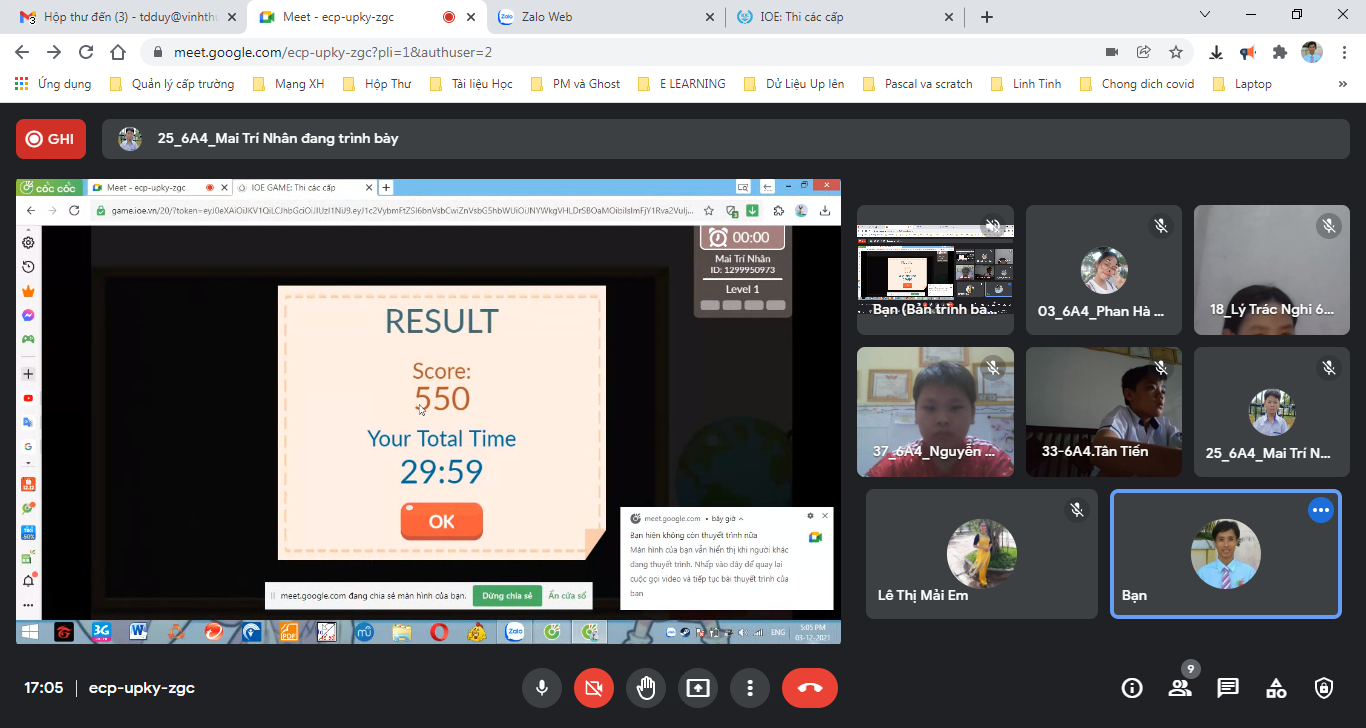 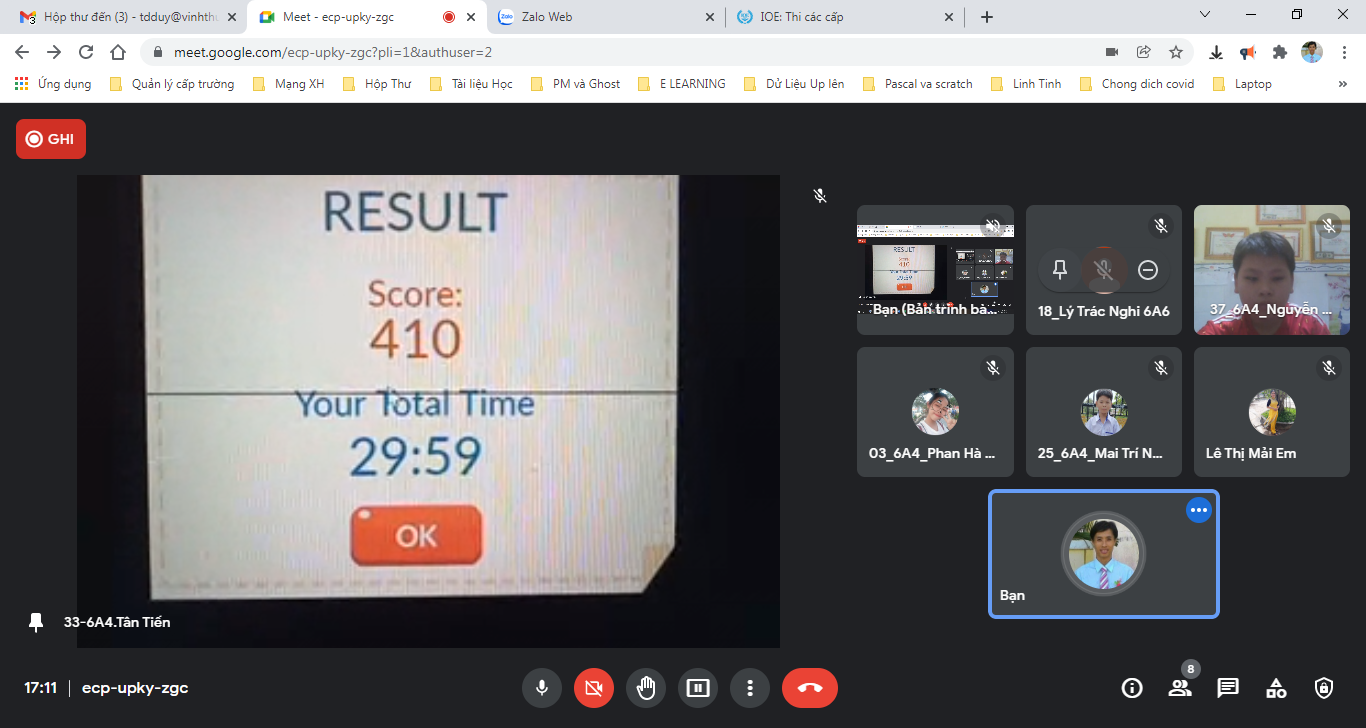 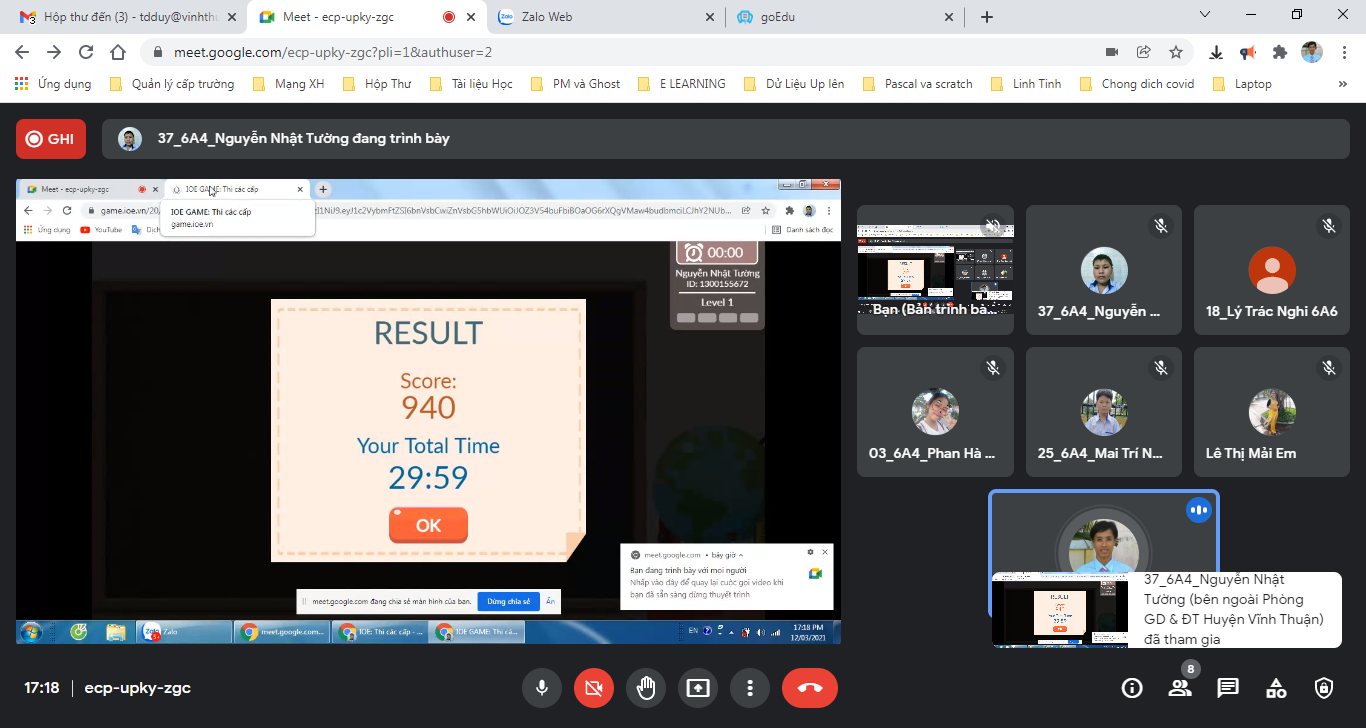 